                        CURRICULUM VITAE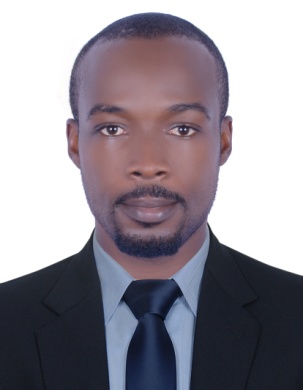 ONUEGBU Nationality: NigerianCurrent Location: Dubai, UAEDate of Birth: 30th December, 1990Marital Status: SingleHobbies: Sports, Making FriendsVisa Status: TouristEmail:     onuegbu.382476@2freemail.com Language: English (fluent) STOREKEEPINGPROFESSIONAL SUMMARYTo be able to work and be a part of your prestigious company that would further enhance the knowledge and the discipline built in me and would give me an opportunity to learn and handle new things and tasksPERSONAL STRENGTHGood communication, self confidence, Discipline and punctual Self confidence and interested to learning more Hardworking, resourceful, systematic & organized believe in continuous learningPERSONAL SKILLS AND ABILITIESWorking knowledge of, or ability to quickly learn, applicable company infrastructure, policies and proceduresAbility to utilize interpersonal skills that contribute to a strong team environmentHighly responsible & reliableStrong planning and organizational skills with sense of priority for deadlines and attention to detailAbility to multitask, work in a fast paced environment and have a high level attention to detailStrong organizational skills with an eye for detailAbility to work independently with minimal supervisionAbility to lift and move heavy objectsI.T SKILLSMicrosoft Office (Word, Excel, Power Point)WORK EXPERIENCEStorekeeping Supervisor Immaculate Beverages Ltd (Lagos, Nigeria)		 2015 - 2017Assistant StorekeeperImmaculate Beverages Ltd (Lagos, Nigeria)		 2012- 2015Duties:Supervise warehouse operations and oversee employeesContact vendors and responsible for returning damaged goods to vendorsResponsible for receiving all shipments of products and store them in organized mannerProvide employee training and feedback, making schedules and oversee maintenance and up keeping of the storeTrack inventory of products on shelves and storage unitMaintain records of products being shipped and receivedTrack lost or mis-delivered packagesOrder and receive supplies, contact vendor to discuss discrepancies against purchase orders.Stock department storerooms, adjust min and max par levels in a automated inventory systemMaintain a clean and safe working environment in accordance with OSHA standards ACADEMIC  QUALIFICATIONBachelors Degree of Technology (B.Tech) in Geology West African Senior School Certificate  First School Leaving CertificatePROFESSIONAL CERTIFICATESNigerian association of petroleum explorationist (NAPE)OSHAcademy (Health and Safety Environment) – Currently in ViewDECLARATIONI, hereby declare that the above-mentioned details are true to the best of my knowledge and belief.  I assure that I will discharge all my entrusted duties to the entire satisfaction of all concerned.REFERENCESAvailable on request                                                                                 ONUEGBU 